Juhász Ferenc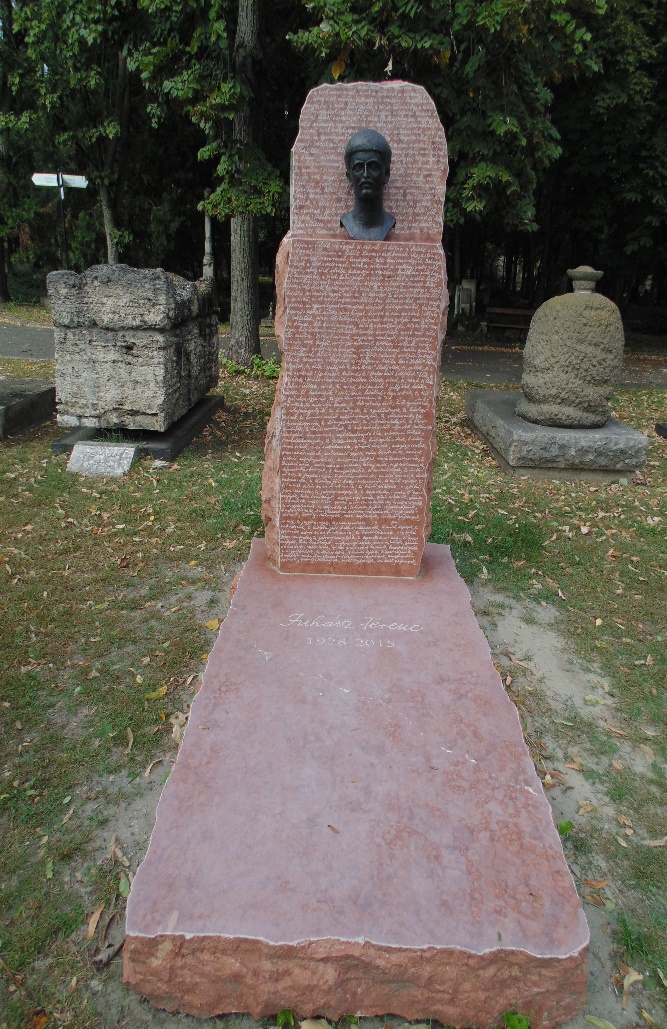 Esti könyörgés
(részlet)…Mert élni, tenni azt aminem a semmi, de a valami!Házra rátenni a tetőt. Aztán várni a temetőt.Aztán majd úgyis földbe szállok,befogadnak az óceánok,mint öreg hajót a dörgő víz-árok,rakétával kilőtt tengeralattjárót.Tengeralattjáróm deszka-koporsó. Jajtalan süllyedésem az utolsó.S fölöttem a Mindenség virágzik.Földgolyó-síromon szöcske cikázik.…(2010)